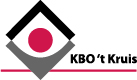 Heerhugowaard, 26 januari 2021.Beste allemaal.Waar gaan we heen in 2021?Wie had ooit kunnen bedenken dat er een virus ons hele leven overhoop zou halen, ons al 10 maanden bezig houdt en het er naar uit ziet dat er nog wel een paar maanden bij komen. Gelukkig zijn er ook lichtpuntjes. Het vaccineren heeft een aanvang genomen en we zullen dus, op termijn, het virus de baas moeten worden. We wagen ons niet aan tijdvoorspellingen want gebleken is dat dat “glad ijs” is. We kunnen alleen maar hopen dat we in het tweede halfjaar weer een beetje normaal kunnen doen. Dat we weer kunnen kaarten en keezen, weer kunnen gymen en koersballen en een middagje kunnen bingoën, enzovoort.  Alles wat het eerder is, is mooi meegenomen. Tot dan is het helaas rustig afwachten.In voorgaande jaren kreeg u in januari het programmaboekje en een verzoek de contributiebijdrage voor dat jaar te voldoen. U begrijpt wellicht dat er nu geen programmaboekje uit kan komen om de doodeenvoudige reden dat, onder de huidige omstandigheden, er geen programma valt samen te stellen. Zodra we weer aktiviteiten kunnen organiseren zal er ook weer een programma verschijnen.Wat de contributie betreft ontvangt u in februari een verzoek deze voor 2021 te voldoen want, terwijl in het oude jaar al onze aktiviteiten vrijwel stil lagen werd er op centraal niveau normaal doorgewerkt. Zowel bij de provincie als bij de landelijke Unie gingen administratieve taken gewoon door en ook de landelijke belangenbehartiging zat niet stil. Wat dit laatste betreft zijn het pensioenakkoord en het vaccinatieprogramma recente voorbeelden maar zo zijn er tal van onderwerpen waar de ouderenbonden bij betrokken zijn.Voor die centrale functies moeten we betalen; de zgn. afdracht. Dat is ongeveer 2/3 van  onze contributie.Het bestuur heeft dan ook besloten om de contributie voor 2021, net als vorig jaar, vast te stellen op € 22,- per lid.De rekening met het verzoek ontvangt u, zoals eerder vermeld,  in februari.Tenslotte wensen wij u en uw dierbaren alle goeds voor 2021.Wij hopen dat U, ondanks het nare virus zich nog een beetje kunt vermaken. De stedenpuzzel was in ieder geval een groot succes en er zijn heel veel goede oplossingen binnen gekomen, waarvoor onze dank. De beloning komt later!Verjaardagen:Op 8 Januari vierde Lammy Bergman haar 80e verjaardag. Alsnog van harte gefeliciteerd..Op 4 februari viert mevr. Luci v.d. Voort haar 80e verjaardag.Op18 februari wordt mevr. Greet Blonk 80 jaar.Op 23 februari viert mevr. Bets de Jong haar 85e verjaardag. Alle jarigen een fijne dag gewenst!                                                               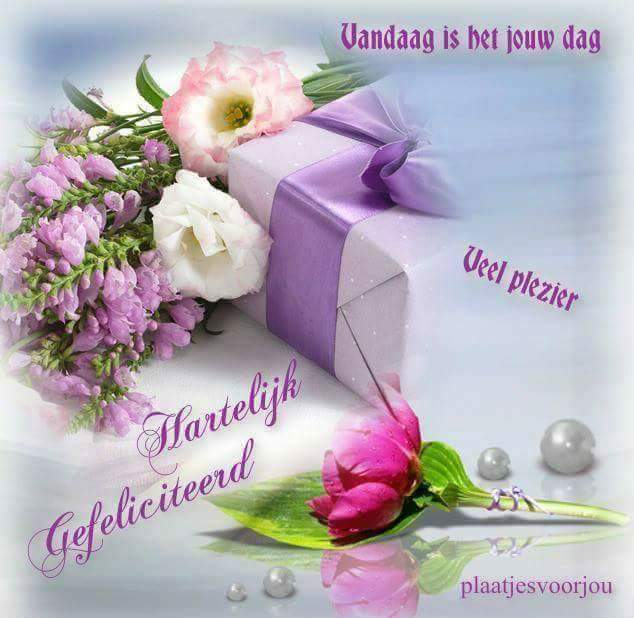 In memoriam.Op 1   december 2020 is mevr. Annie van Swol overleden op de leeftijd van 96 jaar.Op 23 december 2020 is de heer Jan Rood overleden op de leeftijd van 87 jaar.Wij wensen beide families heel veel sterkte toe.Het volgende KBO/PCOB magazine verschijnt rond 23 februari .Namens het bestuur, vriendelijke groetenRiny Rijpkema, secretaris.